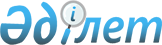 Об установлении ограничительных мероприятий
					
			Утративший силу
			
			
		
					Решение акима Покровского сельского округа Денисовского района Костанайской области от 21 сентября 2015 года № 1. Зарегистрировано Департаментом юстиции Костанайской области 14 октября 2015 года № 5933. Утратило силу решением акима Покровского сельского округа Денисовского района Костанайской области от 17 мая 2016 года № 2      Сноска. Утратило силу решением акима Покровского сельского округа Денисовского района Костанайской области от 17.05.2016 № 2.

      В соответствии со статьей 35 Закона Республики Казахстан от 23 января 2001 года "О местном государственном управлении и самоуправлении в Республике Казахстан", подпункта 7) статьи 10-1 Закона Республики Казахстан от 10 июля 2002 года "О ветеринарии" и на основании представления главного государственного ветеринарно-санитарного инспектора Денисовского района, аким Покровского сельского округа РЕШИЛ:

      1. Установить ограничительные мероприятия на территории животноводческого комплекса товарищества с ограниченной ответственностью "Тобольское-1", расположенного по адресу село Досовка Покровского сельского округа Денисовского района Костанайской области в связи с возникновением болезни бруцеллез крупного рогатого скота.

      2. Рекомендовать государственному учреждению "Отдел ветеринарии акимата Денисовского района" (по согласованию), государственному учреждению "Денисовская районная территориальная инспекция Комитета ветеринарного контроля и надзора Министерства сельского хозяйства Республики Казахстан" (по согласованию), республиканскому государственному учреждению "Денисовское районное управление по защите прав потребителей Департамента по защите прав потребителей Костанайской области Комитета по защите прав потребителей Министерства национальной экономики Республики Казахстан" (по согласованию) провести необходимые ветеринарно-санитарные мероприятия для достижения ветеринарно-санитарного благополучия в выявленном эпизоотическом очаге.

      3. Контроль за исполнением настоящего решения оставляю за собой.

      4. Настоящее решение вводится в действие после дня его первого официального опубликования.



      СОГЛАСОВАНО

      Руководитель государственного

      учреждения "Отдел ветеринарии

      акимата Денисовского района"

      ___________________ В. Шерер

      Исполняющий обязанности

      руководителя государственного

      учреждения "Денисовская районная

      территориальная инспекция Комитета

      ветеринарного контроля и надзора

      Министерства сельского хозяйства

      Республики Казахстан"

      __________________ Л. Покотило

      Исполняющий обязанности

      руководителя республиканского

      государственного учреждения

      "Денисовское районное управление

      по защите прав потребителей

      Департамента по защите прав

      потребителей Костанайской области

      Комитета по защите прав потребителей

      Министерства национальной экономики

      Республики Казахстан"

      _____________________ С. Бакиев


					© 2012. РГП на ПХВ «Институт законодательства и правовой информации Республики Казахстан» Министерства юстиции Республики Казахстан
				
      Аким Покровского

      сельского округа

К. Игламова
